Statement of Research InterestsTo accompany the Application for Admission to the Graduate Program in the Department of Biological SciencesName: 				Surname, Given NamePresent Address: 			Summer Address (if different): 	Degree Sought:				 M.Sc.	 Ph.D.	Starting Date: Graduate Record Examination Taken:	 Yes		 No		 Copy of results enclosed	Test Of English as Foreign Language:	TOEFL Score: 	      TOEFL not taken (English is first language)Proposed General Field of Study:		 Behaviour Cognition and Neuroscience Cell / Molecular Biology Ecology, Evolution, Environment, and BehaviourPlease indicate your specific areas of interest: Indicate if there is a specific research topic on which you would like to work:Please list the names of members of the Department with whom you have corresponded about graduate research:Educational Experience (University and/or College):Degree			Institution			Area of Study				Year of GraduationOther training or experience pertaining to your biological interest:Location		Kind of experience							Year(s)Titles of Undergraduate/Graduate theses:Publications, reports, and oral presentations. For publications that are in process please indicate whether they are in preparation, submitted, or in press (continue on page 4 or on an extra page, as necessary).Teaching Experience:Give the reasons why you wish to engage in graduate studies, and your ultimate objectives. Please describe the type of research that you would like to undertake and why you wish to enrol at the University of Windsor. (Continue on the reverse of this page, if necessary.) Note: It is essential that this response be composed entirely by the applicant.I certify that all information on this form is correct, and that all written statements are of my own composition.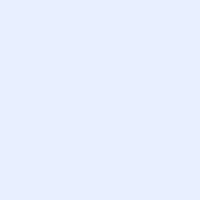 Signature of Applicant						DateDouble-click on the above box to insert a JPG image of your signature.Applications for graduate study will be considered incomplete and will not be reviewed until this form has been received Return this form to the Biology Graduate Secretary, Department of Biological Sciences, University of Windsor, Windsor, Ontario, Canada N9B3P4 (email: biosci@uwindsor.ca)Other information (use this page for any information that would not fit on pages 1 to 3):